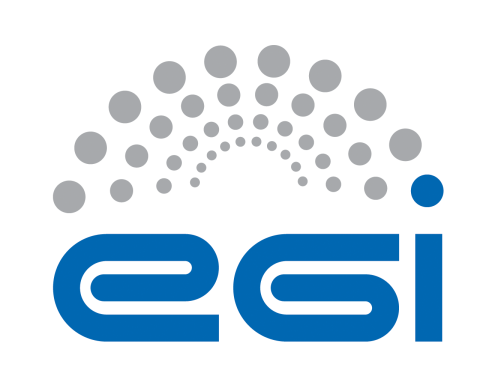 EGI.euWS-PGRADEOPERATIONAL LEVEL AGREEMENTDOCUMENT LOGTERMINOLOGYThe EGI glossary of terms is available at: https://wiki.egi.eu/wiki/Glossary For the purpose of this Agreement, the following terms and definitions apply. The key words "MUST", "MUST NOT", "REQUIRED", "SHALL", "SHALL NOT", "SHOULD", "SHOULD NOT", "RECOMMENDED", “MAY", and "OPTIONAL" in this document are to be interpreted as described in RFC 2119. The present Operational Level Agreement (“the Agreement’) is made between EGI.eu (the Customer) and MTA SZTAKI (the Provider) to define the provision and support of the provided services as described hereafter. Representatives and contact information are defined in Section 6.This Agreement is valid from 01/05/2016 to 30/09/2017.The Agreement was discussed and approved by the Customer and the Provider 14/04/2016.The Agreement extends the Corporate-level EGI Operational Level Agreement with following information:The ServicesThe Services are defined by the following properties:Service hours and exceptionsAs defined in Corporate-level EGI Operational Level Agreement.SupportAs defined in Corporate-level EGI Operational Level Agreement.Support is provided via EGI Service Desk Support Unit: WS-PGRADE/gUSEIncident handlingIncidents will be handled according to the Quality of Support level that is estimated according to the impact of the outage or service quality degradation. The Quality of Support levels are defined as follow:Medium level:Service requestsAs defined in Corporate-level EGI Operational Level Agreement.Service level targetsMonthly Availability Defined as the ability of a service or service component to fulfil its intended function at a specific time or over a calendar month. Minimum (as a percentage per month): 90%Monthly ReliabilityDefined as the ability of a service or service component to fulfil its intended function at a specific time or over a calendar month, excluding scheduled maintenance periods. Minimum (as a percentage per month): 95%Quality of Support levelMedium (Section 3). Limitations and constraintsAs defined in Corporate-level EGI Operational Level Agreement.Communication, reporting and escalationGeneral communicationThe following contacts will be generally used for communications related to the service in the scope of this Agreement.ViolationsAs defined in Corporate-level EGI Operational Level Agreement.Escalation and complaintsFor escalation and complaints, the Provider contact point shall be used, and the following rules apply.In case of repeated violation of the Services targets for four consecutive months, a review of the Agreement and of the Services enhancement plan will take place involving the parties of the Agreement.Complaints or concerns about the Services provided should be directed to the Provider contact who will promptly address these concerns. Should the Customer still feel dissatisfied, about either the result of the response or the behaviour of the Provider, EGI.eu Director director@egi.eu should be informed. Information security and data protectionAs defined in Corporate-level EGI Operational Level AgreementResponsibilities Of the ProviderAdditional responsibilities of the Provider are as follow:Adhere to all applicable operational and security policies and procedures and to other policy documents referenced therein;Use communication channel defined in the agreement;Attend OMB and other operations meeting when needed;Accept EGI monitoring services provided to measure fulfilment of agreed service level targets;Service, with associated roles, is registered in GOC DB as site entity under EGI.eu Operations Centre hosting EGI central operations tools.Of the Customer The responsibilities of the customer are:Raise any issues deemed necessary to the attention of the Provider;Collect requirements from users of the LToS platform, share and discuss these on a regular basis with the provider;Provides presentation opportunities for the provider at events (workshops, conferences, tutorials) organised for users about the EGI LToS; Facilitate the acknowledgement of the provider in scientific publications written by users of this service of the EGI LToS;Support coordination with other EGI services;Provide monitoring to measure fulfilment of agreed service level targets. Review, extensions and terminationThere will be reviews of the service performance against service level targets and of this Agreement at planned intervals with the Customer according to the following rules:•	Technical content of the agreement and targets will be reviewed on a yearly basis.CustomerEGI.euProviderMTA SZTAKIStart Date01/05/2016End Date30/09/2017StatusFinalAgreement Date14/04/2016OLA Linkhttps://documents.egi.eu/document/2782 IssueDateCommentAuthorFINAL14/04/2016Final version of the OLAMałgorzata KrakowianTechnicalThis Science Gateway (SG) addresses the requirements coming from the Long Tail of Science (LToS) platform. This SG is based on WS-PGRADE/gUSE (WS-PGRADE), the SG framework developed by MTA SZTAKI since 2009. The SG beside core WS-PGRADE functionalities also provides a simple job submission interface (Job Wizard).CoordinationThis activity is responsible for the coordination of the system operation in collaboration with those partners that are in charge of operating other systems.Operation Daily running of the systemProvisioning of a high availability configurationUpdating of the service componentsMaintenanceBug fixing, proactive maintenance, improvement of the systemDocumentationIncident priorityResponse timeLess urgent5 working daysUrgent5 working daysVery Urgent,1 working dayTop Priority1 working dayCustomer contact for the ProviderPeter Solagnaoperations@egi.eu   Provider contact for the CustomerZoltán Farkaszfarkas@sztaki.hu, portalwide@lpds.sztaki.huService Support contactSee Section 3